Ko roka oživiDanes bomo čarali. Na listu papirja bo vaša roka magično oživela. 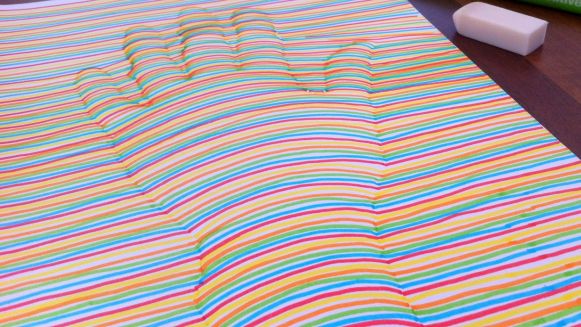 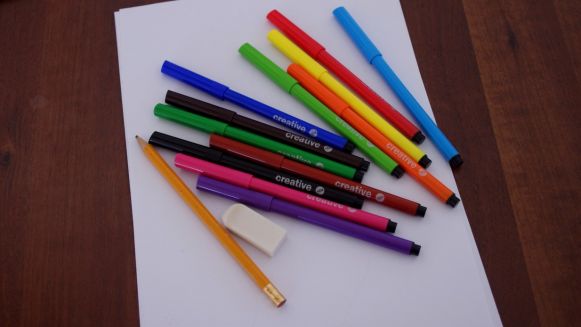 Potrebuješ: A4 list belega papirjasvinčnikradirkoflomastre Navodilo za delo:Na list papirja s svinčnikom narišite obris svoje roke. 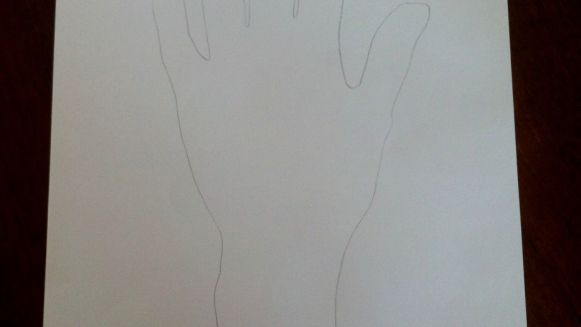 S flomastrom potegnite ravno črto od začetka papirja do prve črte, ki ste jo narisali s svinčnikom. Nato znotraj dveh črt (zapestja roke) naredite manjši polkrog. Od konca druge črte do konca lista papirja spet narišite ravno črto. Takole: 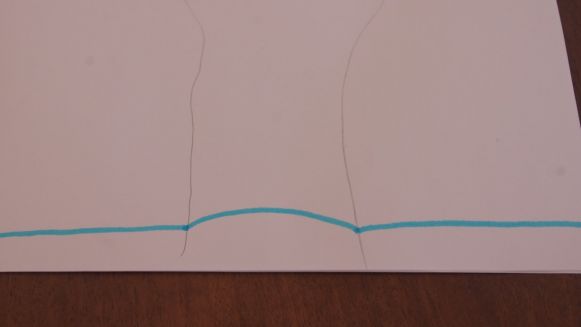 Enako naredite z naslednjo barvo, in naslednjo, in naslednjo ... 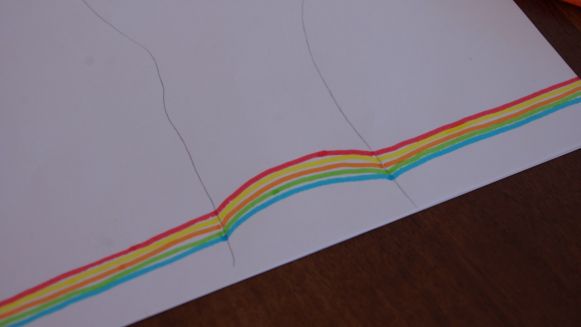 Takole se že skoraj vidi, kako bo videti končni izdelek. Namig: debelejši kot je flomaster, hitreje boste gotovi.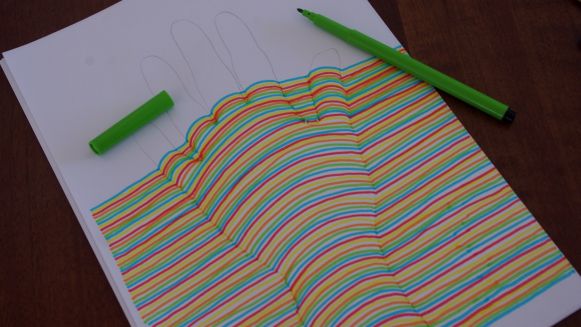 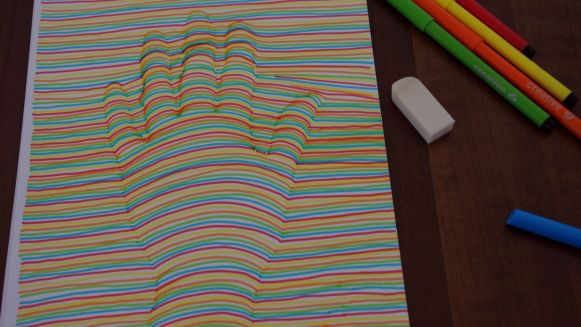 Ko ste končali, izbrišite sled svinčnika in delo je končano.